О внесении изменения в постановление администрации муниципального образования  Соль-Илецкий городской округ от 25.01.2016 № 45-п «О создании административной комиссии на территории муниципального образования Соль-Илецкий городской округ Оренбургской области»В соответствии с Федеральным законом от 06.10.2003 № 131-ФЗ "Об общих принципах организации местного самоуправления в Российской Федерации", Законом Оренбургской области от 16.03.2009 № 2818/606-IV-ОЗ "О наделении органов местного самоуправления Оренбургской области государственными полномочиями по созданию административных комиссий" постановляю: Внести изменение в постановление администрации муниципального образования  Соль-Илецкий городской округ от 25.01.2016 № 45-п «О создании административной комиссии на территории муниципального образования Соль-Илецкий городской округ Оренбургской области»;          1.1.Приложение к постановлению администрации Соль-Илецкого городского округа от 25.01.2016 № 45-п изложить в новой редакции согласно приложению к данному постановлению.Контроль за исполнением настоящего постановления возложить на первого заместителя главы администрации Соль-Илецкого  городского округа, заместителя главы администрации Соль-Илецкого городского округа по строительству, транспорту, благоустройству и ЖКХ Вдовкина В.П. Постановление вступает в силу после его официального опубликования (обнародования).Глава муниципального образованияСоль-Илецкий городской округ                                                           А.А.КузьминРазослано: в дело, прокуратуру района, административную комиссию Соль-Илецкого городского округ                                    Приложениек постановлению администрации Соль-Илецкого городского округаот 15.08.2019 № 1701-пСостав административной комиссиимуниципального образования Соль-Илецкий городской округКацубин Виталий Георгиевич – председатель административной комиссии, главный специалист отдела муниципального контроля администрации Соль-Илецкого городского округа;         Тукташев Ильфат Гайсиевич – заместитель председателя административной комиссии;  Нуреева Лариса Владимировна – ответственный секретарь административной комиссии;          Бердыбеков Ахмет Балагулович - член административной комиссии, главный специалист Цвиллингского территориального отдела администрации Соль-Илецкого городского округа;  Гаршин Александр Алексеевич - член административной комиссии (по согласованию);  Гранкова Ольга Викторовна - член административной комиссии, главный специалист Изобильного территориального отдела администрации Соль-Илецкого городского округа;  Жданов Александр Сергеевич - член административной комиссии, главный специалист Саратовского территориального отдела администрации Соль-Илецкого городского округа;  Жусувалиева Татьяна Анатольевна – член административной комиссии, главный специалист сектора по вопросам муниципальной службы и кадровой работе администрации Соль-Илецкого городского округа;  Запорожский Алексей Павлович - член административной комиссии (по согласованию);  Ильина Татьяна Владимировна - член административной комиссии, главный специалист Первомайского территориального отдела администрации Соль-Илецкого городского округа;  Огнева Наиля Марксовна- член административной комиссии, главный специалист Григорьевского территориального отдела администрации Соль-Илецкого городского округа;  Сагнаев Саен Бахчанович - член административной комиссии, главный специалист Михайловского территориального отдела администрации Соль-Илецкого городского округа;  Сариев Шаймардан Кенжесович - член административной комиссии (по согласованию);         Сергазиев Нурлан Жаумбаевич - член административной комиссии (по согласованию).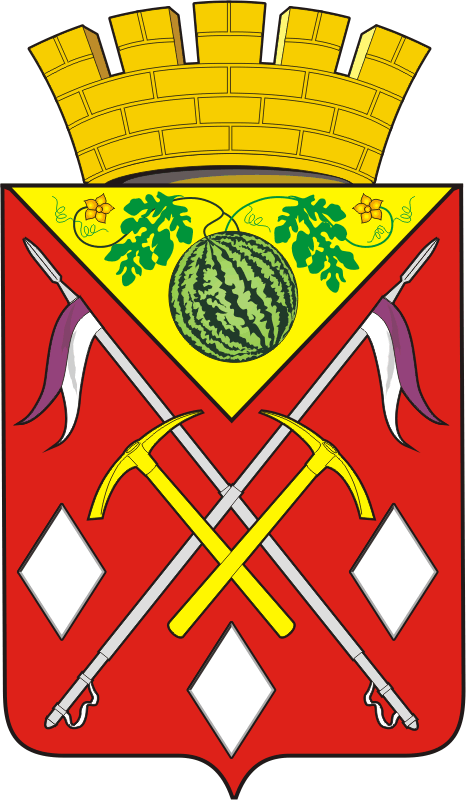 АДМИНИСТРАЦИЯМУНИЦИПАЛЬНОГО ОБРАЗОВАНИЯСОЛЬ-ИЛЕЦКИЙ ГОРОДСКОЙ ОКРУГОРЕНБУРГСКОЙ ОБЛАСТИПОСТАНОВЛЕНИЕ15.08.2019 № 1701-п